KARTA PRACY NR 12WIELKA WOJNA Z ZAKONEM KRZYŻACKIMPodpisz ilustrację. Dopisz 2 informacje dotyczące tej postaci.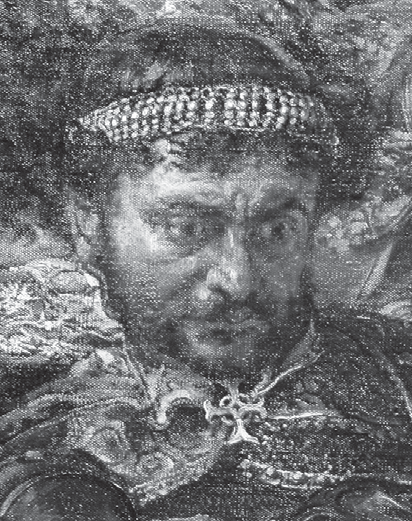 ..................................................................................................... Postać historyczna. Żył w XIV/XV w.  .............................................................. ........................................................................................................ Uzupełnij tabelę. Wpisz przynajmniej 1 przyczynę i 1 skutek wojny z zakonem krzy- żackim.Podaj datę bitwy pod Grunwaldem i określ wiek tego wydarzenia.................... r.................... w.Zaznacz na osi czasu roczną datę bitwy pod Grunwaldem.1200 r.	1300 r.1400 r.1500 r.	1600 r.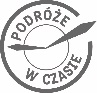 Karty pracy do podręcznika z serii „Podróże w czasie” do klasy 4. GWOPrzyczyna Dlaczego Polska i Litwa walczyły z Krzyżakami?WydarzenieSkutekCo zyskała Polskapo wygranej z Krzyżakami?. . . . . . . . . . . . . . . . . . . . . . . . . . . . . . . . . . . . . . . . Wojnaz zakonem. . . . . . . . . . . . . . . . . . . . . . . . . . . . . . . . . . . . . . . . ......................................... krzyżackim 1409–1411 r.......................................... ......................................... ......................................... 